Информация от  ГИБДД УМВД России по Ярославской области.На территории г. Ярославля и Ярославской области за 11 месяцев текущего года зарегистрировано 33 дорожно-транспортных происшествий с участием несовершеннолетних в возрасте до 16 лет, в которых 36 детей получили травмы, 1 – погиб, 18 дорожно-транспортных происшествий с участием несовершеннолетних в возрасте от 16 до 18 лет, в которых 19 детей получили травмы. По собственной неосторожности пострадали 13несовершеннолетних.Уважаемые пешеходы!переходите дорогу только по пешеходному переходу и на разрешающий сигнал светофора;
прежде чем перейти дорогу, убедитесь, что переход будет для вас безопасен - внимательно оцените расстояние до приближающихся транспортных средств, их скорость;
 при передвижении в тёмное время суток, обязательно пользуйтесь световозвращающими элементами.
Согласно п. 4.3 Правил дорожного движения РФ, пешеходы должны пересекать проезжую часть по пешеходным переходам. За нарушение Правил, на пешехода налагается административное взыскание в виде предупреждения или штрафа в размере 500 рублей (ч. 1 ст. 12.29 КоАП РФ).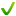 
Уважаемые водители!
Будьте внимательны и снижайте скорость при проезде участка дороги, где возможно появление пешеходов, берегите свою и чужие жизни! Помните, что соблюдение Правил дорожного движения – это залог вашей безопасности на дороге!
Согласно п. 14.1 Правил дорожного движения РФ, в зоне нерегулируемого пешеходного перехода вы обязаны уступать дорогу пешеходам, переходящим проезжую часть или вступившим на неё для перехода. Также, согласно п. 13.1 ПДД, при повороте направо или налево водитель обязан уступить дорогу пешеходам, переходящим проезжую часть дороги, на которую он поворачивает. За невыполнение этих пунктов Правил на водителя налагается административное взыскание в виде штрафа 1500 рублей (ст. 12.18 КоАП РФ).